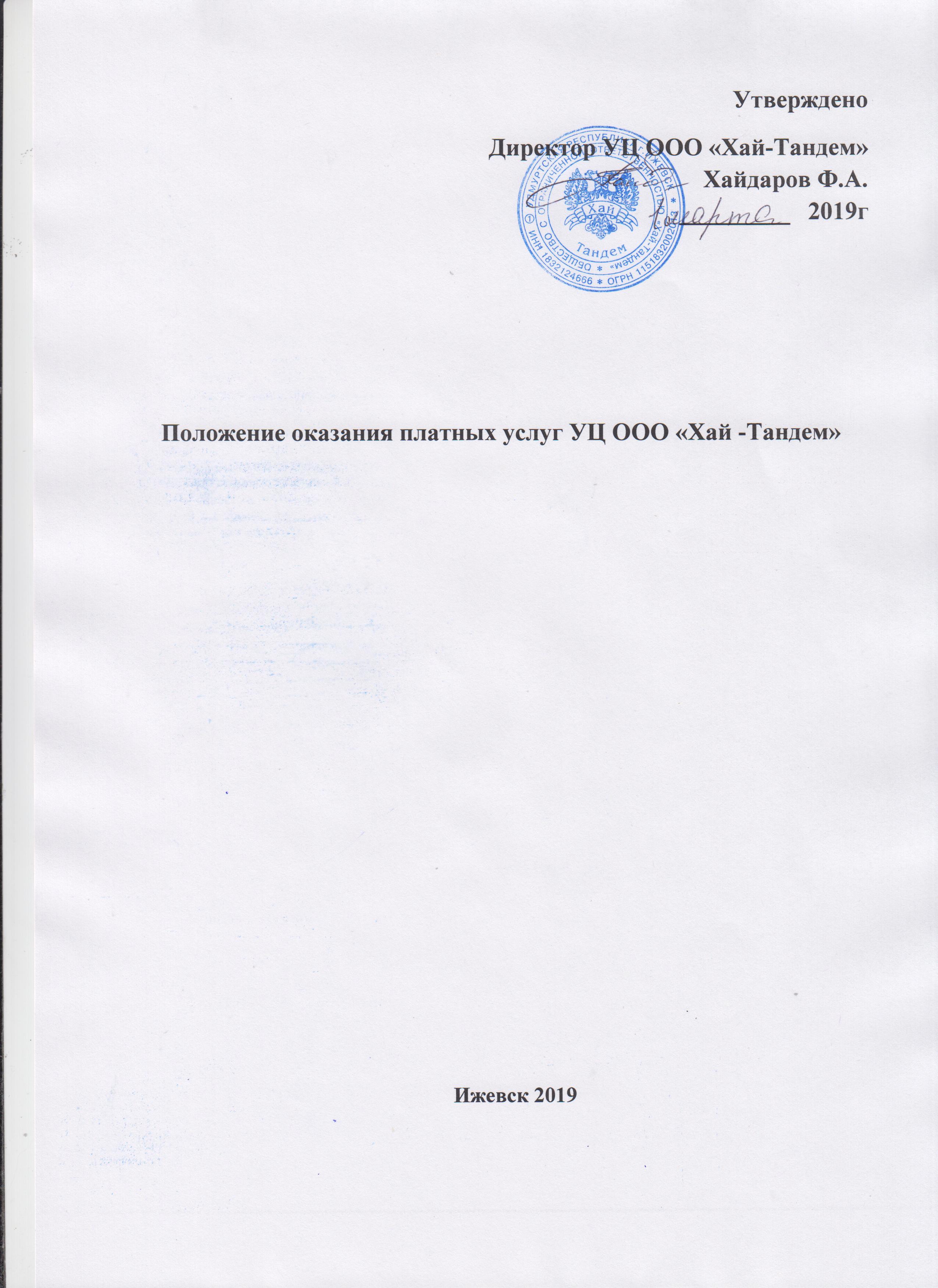 Общие положения1.1.Настоящие правила определяют порядок оказания платных образовательных  услуг УЦ ООО « Хай - Тандем» (далее УЦ)1.2. Понятия, используемые в настоящих правилах«Заказчик» - юридическое или физическое лицо, заказывающее платные образовательные услуги основании договора.«Исполнитель» - учебный центр, осуществляющий образовательную деятельность и предоставляющий платные образовательные услуги обучающемуся.«Обучающийся» - физическое лицо, осваивающее образовательную программу. 1.3 УЦ обязан обеспечить заказчику оказание платных образовательных услуг в полном объеме в соответствии с образовательными программами и условиями договора .1.4 Увеличение стоимости платных  образовательных услуг после заключения договора не допускается.1.5. УЦ оказывает платные образовательные услуги  в основном для сотрудников различных предприятий, организаций (также и физическим лицам). К платным образовательным услугам относятся услуги по реализации  программ по обучению.2. Информация о платных образовательных услугах, порядок заключения договоров2.1. УЦ обязан до заключения договора и в период его действия предоставлять заказчику достоверную информацию о себе и об оказываемых платных образовательных услугах.2.2. Договор заключается в письменной форме (приложение 1) и содержит следующие сведения:- полное наименование исполнителя – юридического лица;- место нахождения исполнителя;- реквизиты документа заказчика, удостоверяющие полномочия обучающегося;- сведения о лицензии на осуществление образовательной деятельности;- название программы,  сроки освоения образовательной программы  (продолжительность обучения);- форма обучения;- вид документа, выдаваемого обучающемуся после успешного освоения им соответствующей образовательной программы;- полная стоимость образовательных услуг, порядок их оплаты;- права, обязанности и ответственность исполнителя, заказчика и обучающегося                         3. Ответственность исполнителя и заказчика3.1.За неисполнение или ненадлежащее исполнение обязательств по настоящему Договору Стороны несут ответственность в соответствии с настоящим Договором и действующим законодательством РФ.3.2.В случае ненадлежащего исполнения или неисполнения Заказчиком своих обязательств, предусмотренных п. 4.2. настоящего договора Исполнитель вправе не предоставлять Заказчику услуги, предусмотренные условиями настоящего Договора. 3.3. В случае невозможности исполнения услуг, возникшей по вине Заказчика, в том числе несвоевременное предупреждение о невозможности присутствия на Обучении, неявка на Обучение, уход с Обучения, услуги подлежат оплате в полном объеме, согласно ч.2.ст. 781 Гражданского Кодекса РФ. Уступка денежных требований по настоящему договору допускается только с письменного согласия обеих сторонНастоящие Правила вступают в силу с момента утверждения  руководителем.  